Конспект НОД по ФЭМП с детьми подготовительной к школе группы комбинированной направленностиТема: «Занимательная геометрия»Цель: Закрепление математических представленийЗадачи:Образовательные:закрепить представления о свойствах предметов;закрепить понимание смысла сложения и вычитания, взаимосвязи целого и частей;закрепить умение составлять задачи по схемам.Развивающие:развивать интерес и мотивацию к учебной деятельности, посредством включения разнообразных игровых заданий;развивать умение работать в коллективе, индивидуально;развивать  любознательность, внимание, мышление, способность рассуждать.Воспитательные:воспитывать интерес к математическим занятиям.Демонстрационный материал:геометрические фигуры, головоломка танграм-схема «Гусь».Раздаточный материал:набор геометрических фигур, танграм.ХОД ЗАНЯТИЯВоспитатель: Ребята, посмотрите к нам пришли гости. Давайте поздороваемся, и подарим гостям хорошее настроение (дети с ладошки сдувают хорошее настроение гостям)Воспитатель: Ребята давайте встанем в круг, возьмёмся за руки и улыбнёмся друг другу. (Дети вместе с воспитателем становятся в круг).Воспитатель:В круг широкий, вижу я,Встали все мои друзья.Мы сейчас пойдем направо,А теперь пойдем налево,В центре круга соберемся,И на место все вернемся.Улыбнемся, подмигнем,И занятие начнём.Воспитатель. А начнем мы наше занятие с математической разминки.Какое сейчас время года?Сколько всего времен года? Назови их.Какой месяц у нас за окном?Сколько месяцев в каждом времени года?Какой сегодня день недели?Как называется 2 по счету день недели?  6,3,5,8?Воспитатель. Молодцы ребята! Присаживаемся за столы. Ребята, сегодня я хочу с вами поиграть. У меня для вас есть сюрприз. Но я его спрятала, а место, где он находится, отметила на карте нашей группы красным крестиком. Эту карту я разрезала на 4 части. За каждое выполненное задание, вы будете получать часть карты. Собрав карту, вы сможете отыскать клад. Играем?Дети. Да. Воспитатель. Первым заданием была математическая разминка. Как вы считаете, справились вы с ней?Дети. Справились.Воспитатель. Конечно, справились. Вот вам первая часть карты.  Чтобы получить вторую часть, мы отправимся в страну Геометрия. Но сначала, давайте вспомним, кто здесь живет? Дети называют геометрические фигуры.Воспитатель.  Верно, молодцы. И сегодня, некоторые фигуры пришли с нами поиграть. Давайте посмотрим, кто же это?Дети. Геометрические фигуры: 1 большой красный треугольник, 1 маленький красный треугольник, 1 маленький красный квадрат, 4 маленьких синих квадрата.Воспитатель. По каким признакам мы можем разбить фигуры на группы? (По размеру, по форме, по цвету).Воспитатель. Разбейте фигуры на группы по размеру. (Один ребенок выполняет задание у доски, а остальные дети работают самостоятельно с раздаточным материалом). Сколько больших фигур?Дети. 1большая фигура.Воспитатель. Сколько маленьких фигур?Дети. 6 маленьких фигур.Воспитатель. Сколько фигур всего?Дети. Всего 7 фигур.Воспитатель. Какое выражение мы можем составить?Дети.1+6 или 6+1. Воспитатель. Что мы нашли: целое или часть?Дети. Целое.Воспитатель. Расскажите, что получится, если из целого взять первую часть?Дети. Останется  2 часть: 7-1=6.Воспитатель. А если из целого взять вторую часть?Дети. Останется 1 часть: 7-6=1.Аналогично разбиваем фигуры по форме и цвету и составляем выражения на нахождение целого и частей. Дети работают с раздаточным материалом, а 1 ребенок у доски.Воспитатель.  Ребята, это было сложное задание, но вы все молодцы. Справились с ним.  А кто заметил, состав какого числа мы с вами повторили?Дети. Состав числа 7.Воспитатель. Конечно, вы большие молодцы и заслужили 2 часть карты. Ну а теперь мы с вами немного отдохнём.Физкультминутка.Все ребята дружно всталиИ на месте зашагали.На носочках потянулись,А теперь назад прогнулись.Как пружинки мы приселиИ тихонько разом сели.Воспитатель. Присаживаемся за столы. А сейчас мы сыграем с вами в игру «День-ночь». Внимательно посмотрите на наши фигуры, запомните их.  Наступает ночь. Ночью случаются разные чудеса.Дети закрывают глаза, убираю несколько фигур.День. Что изменилось на доске? Дети. Убрали большой красный треугольник и маленький красный квадрат.Воспитатель. Сколько осталось фигур на доске?Дети. 5 фигур.Воспитатель. Разбейте фигуры по цвету и составьте выражение.Дети. 1+4=5.Воспитатель. А теперь включаем воображение и наши фигуры превращаются в различные предметы, фрукты, цветы и т.д.  Составьте мне задачу по нашей схеме.Дети составляют задачу. Получают 3 часть карты.Воспитатель. Молодцы очень хорошо поработали. И последнее задание, которое я вам приготовила – это танграм. Сегодня геометрические фигуры помогали нам составлять и решать примеры, задачи. А еще они могут превращаться в животных и птиц.Я весёлый белый гусь,Ничего я не боюсь.Но вчера упал я с кочки, Разлетелся на кусочки,Собирал меня енот-Получился пароход!Помогите! Помогите!Из кусков меня сложите.Посмотрите внимательно на схему и сделайте такую же.После выполнения задания дети получают 4 часть карты, складывают все части вместе и находят сюрприз.Итог занятия. Мы сегодня с вами хорошо поработали! Какое задание для вас было самым трудным? А какое самым легким? Какое задание вам понравилось больше всего? ПРИЛОЖЕНИЕ 1Схема танграма «ГУСЬ»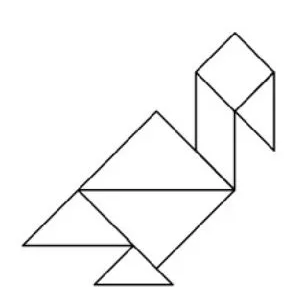 